SREDA, 15. 4. 2020 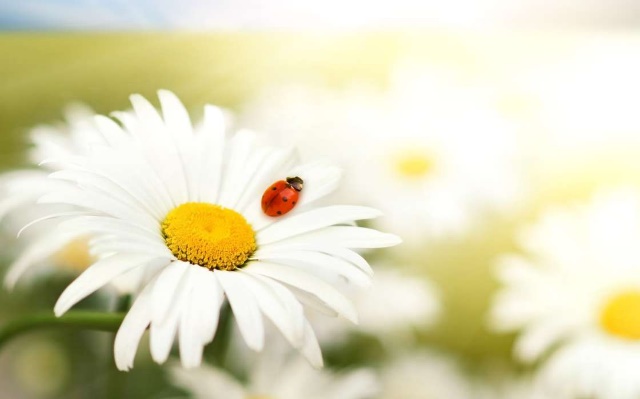 SLO 8 (skupina Ahačič)Danes bomo naredili pregled vseh obravnavanih odvisnikov.Najprej preglejte rešitve poglavja o prilastkovem odvisniku.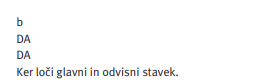 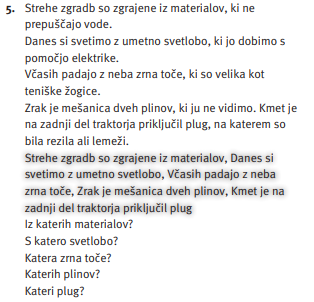 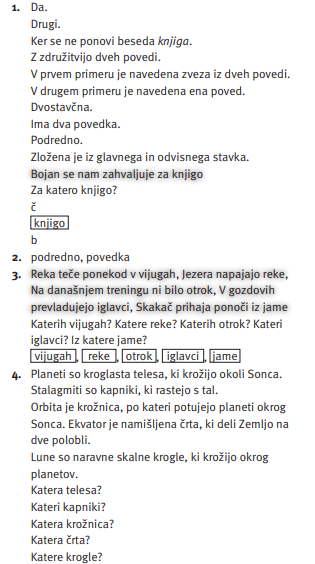 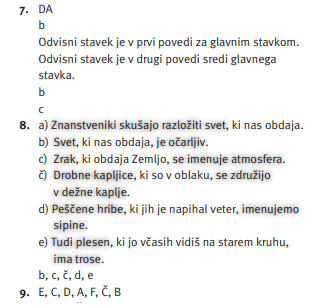 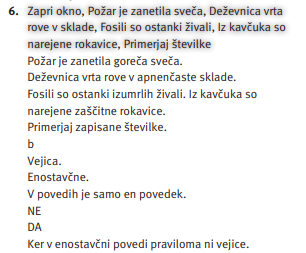 V zvezek napiši naslov Preglednica odvisnikov (na neumetnostno stran).Prepiši tabelo, ki jo imaš na naslednji strani. Če imaš možnost, tabelo lahko tudi natisneš in nalepiš v zvezek.Ponovi vse odvisnike.Reši naloge v delovnem zvezku: DZ str. 61−62/10, 11, 12 DZ str. 63/13 (Pobrskaj po zvezku in kot primer odvisnika napiši povedi, ki smo jih zapisali v razlagi pri vsakem od odvisnikov).Za pomoč: https://www.slideserve.com/rhoswen/podredno-zlo-ene-povediPREGLEDNICA ODVISNIKOVPREGLEDNICA ODVISNIKOVPREGLEDNICA ODVISNIKOVVRSTA ODVISNIKAVPRAŠALNICAVEZNIŠKE BESEDEOSEBKOV ODVISNIKkdo ali kaj + povedek glavnega stavkakdor, kar, kdo, kaj, kako, koliko, da, čePREDMETNI ODVISNIKvse vprašalnice od 2. do 6. sklona + povedek glavnega stavkada, če, kaj, kako, koliko …KRAJEVNI ODVISNIKkje, kam, kod + povedek glavnega stavkakjer, kamor, koderČASOVNI ODVISNIKkdaj, od kdaj, do kdaj + povedek glavnega stavkako, kadar, dokler, odkar, brž ko, medtem ko, kakor hitroNAČINOVNI ODVISNIKkako + povedek glavnega stavkakakor, kot, ko, (tako) da, namesto da, ne daVZROČNI ODVISNIKzakaj + povedek glavnega stavkakerNAMERNI ODVISNIKčemu + povedek glavnega stavkada (bi)POGOJNI ODVISNIKpod katerim pogojem + povedek glavnega stavkačeDOPUSTNI ODVISNIKkljub čemu + povedek glavnega stavkačeprav, četudiPRILASTKOV ODVISNIKkateri + beseda/besedna zveza glavnega stavkaki, kateri …